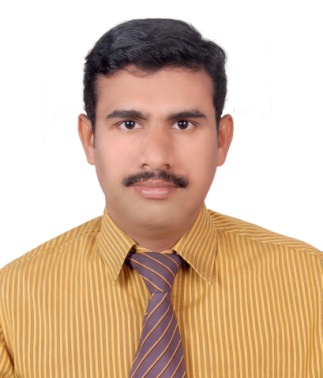 CURRICULAM  VITAEPABDULPABDUL.346350@2freemail.com   Career ObjectiveTo gain professional advancement through sheer dedication by working under reputed & multi cultural business environment where an opportunity flourished based on technical capacity.Educational Qualifications1st year B.Com (Bachelor of Commerce)	from UNIVERSITY OF CALICUT.PDC – Intermediate (Commerce)		from UNIVERSITY OF CALICUT.S.S.L.C (Metriculation)				from K.P.S. M. M. HIGH SCHOOL –  		         KERALA.Computer/Technical CredentialsDIPLOMA IN COMPUTER APPLICATION:Packages		: MS – Office, MS – Excel, Power Point etc.KNOWLEDGE OF SOFTWARE:Operating Systems	: Windows 2006, Millennium, XP & Win 7.			: Basic knowledge in Adobe Photoshop			: Basic knowledge in Auto CAD.			:Tally.Work ExperiencesSAUDI LEBANESE MODERN CONSTRUCTION COMPANY (SALMOC)P. O. Box 1699, RIYADH 11441, KINGDOM OF SAUDI ARABIA.Service		: A Grade Company for ConstructionDesignation	: SecretaryDuration	: December 2006 up to April 2012.PROJECT	: ARAB NATIONAL BANK – NEW REGIONAL HEAD QUARTERS BUILDINGAL – ANDALUS STREET, JEDDAH, K.S.AA 121 Million Project.Job Responsibilities:Secretary   (from Excavation time up to Handing over of the Project)Secretary to a fully established site supervision team for one of  major Consultant “ZUHAIR FAYEZ PARTNERSHIP - ZFP”. Site supervision team includes Project Manager, Architectural, Mechanical, Electrical and Civil Engineers.My Work Includes:Letter drafting as per the requirements and order of Engineers.Filing of all project related documents and submittals.Recording of all incoming and out going documents.All related activities of a Consultant team.Preparation of Time Sheet of workers.Operation of Xerox and Fax machines.H. R Department:Payroll Assistant. My work includes:Entering time sheets of workers manually in case if required.Checking and compare payroll as per time sheets of workers.Entering and recording departure and arrivals of workers.Work as a mediator between workers and Personnel Manager to solve the problems of the workers.PEEKAY Group of Trading Company.(Peekay Traders, Peekay vegetable, Peekay mangoes, Peekay Sports and Peekay Fitness Shoppe).Ottapalam, Kerala, INDIA.Service	: Leading exporters of Hill Products & Rubber, dealers of sports goods and fitness equipments.Designation 	: Secretary Cum Accountant.Duration	: 2000 up to 2006 November.		: Manager  Cum Accountant (PK Fitness Shoppe)		:2012 May up to this date.Job Responsibilities:Secretary/Accountant.Deal with customers of high class in the society.Placing orders and maintain Accounts.Preparation of business letters and drafting.Filing of all documents.Preparation of sales and income tax statements.Preparation of labours’ accounts.Personal SkillsPotential to lead and ensure team work.Good presentation skill and inter personal communication.Dependable and enthusiastic in assigned tasks.Problem solving skills and self starter.Personal ProfileAge			: 40Date of Birth		: 15th May 1975Religion		: IslamSex			: Male.Marital Status		: MarriedNationality		: IndianLanguages Known	: English, Urdu, Hindi, Malayalam and Arabic (read and write